THE COUNCILCity of New Orleans   HELENA MORENO								      JP MORRELLCouncilmember-At-Large						                      Councilmember-At-LargeJOSEPH I. GIARRUSSO III             LESLI D. HARRIS                    FREDDIE KING III              EUGENE J. GREEN, JR.	 OLIVER M. THOMAS, JR.  Councilmember District A	Councilmember District B          Councilmember District C         Councilmember District D          Councilmember District EAGENDARegular Meeting of the City Councilto be held in City Hall Council Chamber on Thursday, May 25, 2023 at 10:00 A.M.ROLL CALLLORA W. JOHNSONCLERK OF COUNCILINVOCATIONPASTOR BRANDON BOUTINUNITED FELLOWSHIP FULL GOSPEL BAPTIST CHURCHPLEDGE OF ALLEGIANCEHELENA MORENOCOUNCILMEMBER-AT-LARGENATIONAL ANTHEM PUBLIC E-COMMENT FORMS, RULES AND INFORMATION ARE AVAILABLE AThttps://council.nola.gov/home/SPECIAL ORDERS OF BUSINESSFIRST ORDER OF BUSINESS – PRESENTATION – Captain StephanieMentos, Sheriff’s Office Victim Advocate; Darlene Costanza, Crimestoppers; Sherilyn Price; and Elizabeth HansardBrief:Emphasizing the importance of support for and the challenges faced by victims of crime.Annotation:ELECTRONICALLY SUBMITTED.(Cm. Green).TO APPEAR.SECOND ORDER OF BUSINESS – PRESENTATION – BYRON GOODWIN, DIRECTOR OF THE TRAVIS HILL SCHOOL, SHANELL DOWLING, JJIC PRINCIPAL, SHELACIA CARNEY, OJC PRINCIPAL, AND RACHEL LEWIS, CHIEF ACADEMIC OFFICERBrief:Giving an overview of the Travis Hill School’s programming and future plans, along with several recent successes/wins by students.Annotation:ELECTRONICALLY SUBMITTED.(Cm. Giarrusso).TO APPEAR.THIRD ORDER OF BUSINESS – PRESENTATION – COUNCILMEMBER JOSEPH I. GIARRUSSO IIIBrief:Recognizing the retirement of the Honorable Robin M. Giarrusso from the Orleans Parish Civil District Court.Annotation:ELECTRONICALLY SUBMITTED.(Cm. Giarrusso).TO APPEAR.CONSENT AGENDACOMMUNICATION – FROM ERIN SPEARS – CHIEF OF STAFF & COUNSEL, COUNCIL UTILITIES REGULATORY OFFICEBrief:Submitting the transmittal document for communications related to electric and gas utility matters to be received by the Council of the City of New Orleans at its meeting on May 25, 2023:Communications from Entergy New Orleans, LLC (“ENO”)New Orleans Power Station 2022 Emissions InventoryCertifications, UD-16-02Ninth Annual Post-Miso-Integration-Monitoring Report, UD-11-01Annotation:ELECTRONICALLY SUBMITTED.MAY BE RECEIVED.COMMUNICATION – FROM PETER GARDNERBrief:Requesting to appeal the Historic District Landmarks Commission’s decision of “denial” of the application for demolition of more than 50% of the existing wall structure through raising a Contributing one-story, single-family residential building for property located at 720 Moss Street.Annotation:	MAY BE RECEIVED.  (Suggested Hearing Date Set for 6/8/23).COMMUNICATION – FROM APRIL HUANG, PERMIT INTAKE ANALYST, DEPARTMENT OF SAFETY AND PERMITS, CITY OF NEW ORLEANSBrief:Transmitting the application documents for a demolition permit requiring City Council review and approval for the following properties:2204-2206 Pauger Street, 23-10414 – DEMO (DEMO-RSF2) – Council District “C”Annotation:ELECTRONICALLY SUBMITTED.MAY BE RECEIVED.  (Suggested Hearing Date Set For 6/8/23).COMMUNICATION – FROM ZACHARY SMITH, OWNER | ZACK SMITH CONSULTING & DESIGNBrief:Requesting to appeal the Historic District Landmarks Commission’s decision of “denial” for the retention of inappropriate wood balustrade at the front gallery of contributing two-story, two-family residential building for property located at 801 Belleville Street.Annotation:ELECTRONICALLY SUBMITTED.	MAY BE RECEIVED. (Suggested Hearing Date Set for 6/8/23).COMMUNICATION – FROM KEISHA CALDERON AND MORGAN PEELE, PROPERTY OWNERSBrief:Requesting to appeal the Historic District Landmarks Commission’s decision of “denial” of the application for  retention of the screened in porch and second-floor deck at the rear of building for property located at 1716-1722 S. Rampart Street.Annotation:ELECTRONICALLY SUBMITTED.MAY BE RECEIVED.  (Suggested Hearing Date Set for 6/8/23).COMMUNICATION – FROM SUSAN JOHNSON, TOWN OF CARROLLTON WATCH, LLCBrief:Requesting to appeal the Historic District Landmarks Commission’s decision of “approval” to grant Conceptual Approval for property located at 7417-7421 Burthe Street.Annotation:ELECTRONICALLY SUBMITTED.	MAY BE RECEIVED.  (Suggested Hearing Date Set for 6/8/23).COMMUNICATION – FROM DICHELLE L. WILLIAMS, M.A., EXECUTIVEDIRECTOR, DEPARTMENT OF HUMAN SERVICES JUVENILE JUSTICE INTERVENTION CENTER, CITY OF NEW ORLEANS Brief:Submitting a proposed agreement between the City of New Orleans and Children’s Hospital, a completed contract Summary Form and the related Motion, pursuant to Rule 57.Annotation:ELECTRONICALLY SUBMITTED.MAY BE RECEIVED AND REFERRED TO THE GOVERNMENTAL AFFAIRS COMMITTEE.See Motion No. M-23-241.COMMUNICATION – FROM WILLIAM T. SALMERON, CHIEF OF NEW ORLEANS EMS, NEW ORLEANS EMERGENCY MEDICAL SERVICES, CITY OF NEW ORLEANSBrief:Submitting a proposed agreement between the City of New Orleans and Interstate Electronic Systems, LLC, a completed contract Summary Form and the related Motion, pursuant to Rule 57.Annotation:ELECTRONICALLY SUBMITTED.MAY BE RECEIVED AND REFERRED TO THE GOVERNMENTAL AFFAIRS COMMITTEE.See Motion No. M-23-240.COMMUNICATION – FROM TYRA JOHNSON BROWN, DIRECTOR HOUSINGPOLICY AND OFFICE OF COMMUNITY DEVELOPMENT, CITY OF NEW ORLEANSBrief:Submitting a proposed agreement between the City of New Orleans and Celeste Landing, L.L.C., three accessory documents to the Loan Agreement: Regulatory Agreement, Mortgage, and Subordination Agreement, a completed contract Summary Form and the related Motion, pursuant to Rule 57.Annotation:ELECTRONICALLY SUBMITTED.MAY BE RECEIVED AND REFERRED TO THE GOVERNMENTAL AFFAIRS COMMITTEE.See Motion No. M-23-239.COMMUNICATION – FROM LATEEFAH E. HARRIS, DEPUTY CITY ATTORNEY, CODE ENFORCEMENT DIVISION, CITY OF NEW ORLEANSBrief:Submitting in compliance with City of New Orleans Code Section 2-1000, City of New Orleans Code Enforcement and Finance Departments information concerning the adoption of the proposed rules.Annotation:ELECTRONICALLY SUBMITTED.MAY BE RECEIVED.COMMUNICATION – FROM AMY B. TREPAGNIER, DIRECTOR OF PERSONNEL, CITY OF NEW ORLEANS, DEPARTMENT OF CIVIL SERVICEBrief:Submitting for Council approval an Amendment to the Classified Pay Plan (Police Retention Pay), Special Rate of Pay: Police Retention and Recruitment, in accordance with Article X, Section 10 of the Constitution of Louisiana as adopted by the Civil Service Commission at its meetings of March 11, 2022, amended on November 17, 2022, March 3, 2023 and May 18, 2023.Annotation:ELECTRONICALLY SUBMITTED.MAY BE RECEIVED AND REFERRED TO THE BUDGET COMMITTEE.COMMUNICATION – FROM AMY B. TREPAGNIER, DIRECTOR OF PERSONNEL, CITY OF NEW ORLEANS, DEPARTMENT OF CIVIL SERVICEBrief:Submitting for Council approval Amendments to the ClassifiedPay Plan (Office of Community Development) in accordance with Article X, Section 10 of the Constitution of Louisiana as adopted by the Civil Service Commission at its meeting of May 18, 2023, as outlined below:Hiring Rates (Code Enforcement Case Specialist Series)Annotation:ELECTRONICALLY SUBMITTED.MAY BE RECEIVED AND REFERRED TO THE BUDGET COMMITTEE.COMMUNICATION – FROM GINO R. GISONDOBrief:Supporting the rezoning and the City Planning Commission staff’s recommendations to not include 525 Fourth Street and thanking the Council for considering the rezoning and following the City Planning Commission staff’s recommendations to appropriately rezone 502-536 Second Street, 521-533 Third Street, and 2515-2517 Rousseau Street.Annotation:ELECTRONICALLY SUBMITTED.MAY BE RECEIVED.COMMUNICATION – FROM AMY B. TREPAGNIER, DIRECTOR OF PERSONNEL, CITY OF NEW ORLEANS, DEPARTMENT OF CIVIL SERVICEBrief:Submitting for Council approval an Amendment to the Classified Pay Plan (Property Management) in accordance with Article X, Section 10 of the Constitution of Louisiana as adopted by the Civil Service Commission at its meeting of May 18, 2023, as outlined below:New Classification:Annotation:ELECTRONICALLY SUBMITTED.MAY BE RECEIVED AND REFERRED TO THE BUDGET COMMITTEE.COMMUNICATION – FROM AMY B. TREPAGNIER, DIRECTOR OF PERSONNEL, CITY OF NEW ORLEANS, DEPARTMENT OF CIVIL SERVICEBrief:Submitting for Council approval Amendments to the Classified Pay Plan (Chief Administrative Office) in accordance with Article X, Section 10 of the Constitution of Louisiana as adopted by the Civil Service Commission at its meeting of May 18, 2023, as outlined below:	New Classifications:Annotation:ELECTRONICALLY SUBMITTED.MAY BE RECEIVED AND REFERRED TO THE BUDGET COMMITTEE.REPORT – OF ANITA CURRAN, COUNCIL RESEARCH OFFICER, NEW ORLEANS CITY COUNCILBrief:Transmitting a demolition report for the following property:2204-2206 Pauger Street – 23-10414 – DEMOAnnotation:ELECTRONICALLY SUBMITTED.	MAY BE RECEIVED.  REPORT – OF THE EXECUTIVE DIRECTOR OF THE CITY PLANNINGCOMMISSIONBrief:Transmitting Zoning Docket Numbers 66/22 – Cm. Harris, 12/23 – All Cms., 14/23 – All Cms., 19/23 – Cm. Harris, 27/23 – Cm. Giarrusso, 28/23 – Cm. Green, 30/23 – Cm. Harris, 31/23 – All Cms., 32/23 – Cm. King, 33/23 – Cm. King, 34/23 – Cm. Harris, and 35/23 – Cm. Green. Cn. Deadline 7/24/23.Annotation:ELECTRONICALLY SUBMITTED.MAY BE RECEIVED. (Suggested Hearing Date Set For 6/8/23).MOTION TO ADOPT CONSENT AGENDA AND REFER OTHER MATTERS TO THE PROPER AGENCY.YEAS:NAYS:ABSENT:AND THE CONSENT AGENDA WAS ADOPTED.REGULAR AGENDALEGISLATIVE GROUPING1a.	DEMOLITION APPEAL – OF STEPHEN MCCREADYBrief:Transmitting the application documents for a demolition permit requiring City Council review and approval for the following property:1330-1332 Touro Street, 23-09290 - DEMO-RSF2 - Council District “C”Annotation:ELECTRONICALLY SUBMITTED.	(Cm. King, Cn. Deadline 6/25/23).	(Communication received at the meeting of 5/11/23).	(Report received at the meeting of 5/11/23).1b.	MOTION – NO. M-23-248 – BY: COUNCILMEMBER KINGBrief:Approving the applicant’s demolition request for the property located at 1330-1332 Touro Street.Annotation:(Council Rule 34. Postponement Deadline 9/22/23).LEGISLATIVE GROUPING2a.  HDLC APPEAL – OF HEATHER COOPER, AIA, NCARB, ROZAS WARD ARCHITECTS Brief:Requesting to appeal the Historic District Landmarks Commission’s decision of “denial” regarding the proposed renovation of an existing Significant rated three-story, mixed use building including demolition of the roof structure and construction of new rear addition for property located at 502 Frenchmen Street.Annotation:ELECTRONICALLY SUBMITTED.(Cm. King, District C, Cn. Deadline 6/4/23).(Communication received at the meeting of 4/20/23).(Report received at the meeting of 5/11/23).ON DEADLINE.2b.  MOTION (LYING OVER) – NO. M-23-202 – BY:  COUNCILMEMBER KINGBrief:Approving the applicant’s request for the proposed renovation of an existing Significant rated three-story, mixed use building including demolition of the roof structure and construction of new rear addition for property located at 502 Frenchmen Street.Annotation:(Council Rule 34. Postponement Deadline 9/8/23).2c.	MOTION – NO. M-23-228 – BY:  COUNCILMEMBER KINGBrief:Denying the applicant’s request for the proposed renovation of an existing Significant rated three-story, mixed use building including demolition of the roof structure and construction of new rear addition for property located at 502 Frenchmen Street.Annotation:(Council Rule 34. Postponement Deadline 9/22/23).2d.	MOTION – NO. M-23-249 – BY:  COUNCILMEMBER KINGBrief:Approving and granting the applicant’s request for the proposed renovation of 502 Frenchman Street, with the following modifications:Applicant shall retain 50% of the historic roof.Final plans shall be subject to the approval of the HDLCAnnotation:(Council Rule 34. Postponement Deadline 9/22/23).Technical Correction needed.LEGISLATIVE GROUPING3a.	HDLC APPEAL – OF ZACHARY SMITH, OWNER, ZACH SMITH, CONSULTING & DESIGNBrief:Requesting to appeal the Historic District Landmarks Commission’s decision of “denial” of the full demolition for property located at 2516 Upperline Street.Annotation:ELECTRONICALLY SUBMITTED.(Cm. Harris, District B, Cn. Deadline 6/4/23).(Communication received at the meeting of 4/20/23).(Report received at the meeting of 5/11/23).ON DEADLINE.3b.	MOTION – NO. M-23-234 – BY:  COUNCILMEMBER HARRISBrief:Denying the applicant’s request for full demolition of the property located at 2516 Upperline Street.Annotation:(Council Rule 34. Postponement Deadline 9/22/23).3c.	MOTION – NO. M-23-243 – BY:  COUNCILMEMBER HARRISBrief:Approving and granting the applicant’s request for full demolition of the property located at 2516 Upperline Street.Annotation:(Council Rule 34. Postponement Deadline 9/22/23).LEGISLATIVE GROUPING4a.	HDLC APPEAL – OF ANGELE AND GREGORY ROMIGBrief:Requesting to appeal the Historic District Landmarks Commission’s decision of “denial” of the application for demolition of more than 50% of the exterior wall structure through the increase in height for properties located at 41 Allard Boulevard and 39 Allard Boulevard.Annotation:ELECTRONICALLY SUBMITTED.(Cm. Giarrusso, District A, Cn. Deadline 6/25/23).(Communication received at the meeting of 5/11/23).4b.	MOTION – NO. M-23-232 – BY: COUNCILMEMBER GIARRUSSOBrief:Approving and granting the demolition request of more than 50% of the exterior wall structure through the increase in height to the property located at 39 Allard Boulevard and 41 Allard Boulevard.Annotation:(Council Rule 34. Postponement Deadline 9/22/23).HDLC APPEAL – OF RICHARD LINDSAY, ON BEHALF OF SYLVIA CHRISS-BIBBINSBrief: Requesting to appeal the Historic District Landmarks Commission’s decision to levy a fine for $20,000.00 for property located at 2123 Soniat Street. Annotation: ELECTRONICALLY SUBMITTED. (Cm. Harris, Cn. Postponement Deadline 6/25/23).VCC APPEAL – OF KAREN GLASER STEINBrief:Requesting to appeal the Vieux Carré Commission’s decision of “denial” at the meeting of February 8, 2023, to retain work completed without benefit of VCC review and approval, including gallery millwork modifications, per application and materials received 12/16/2022 for properties located at 1000-1012 St. Philip Street.Annotation:ELECTRONICALLY SUBMITTED.(Cm. King, Cn. Deadline 6/25/23).(Communication received at the meeting of 5/11/23).LEGISLATIVE GROUPING7a.	UNIVERSITY Area Off-Street Parking Interim Zoning District AREA APPEAL – OF DENNIS A. ROUBION, JR. AND KATHRYN ROUBIONBrief:Requesting to appeal the parking requirements established by the University Area Off-Street Parking Interim Zoning District (IZD), per Article 19 of the City’s Comprehensive Zoning Ordinance, as it applies to property located at 2030 Octavia Street.Annotation:ELECTRONICALLY SUBMITTED.	(Cm. Giarrusso, Cn. Deadline N/A).(Communication received at the meeting of 5/11/23).7b.	MOTION – NO. M-23-233 – BY: COUNCILMEMBER GIARRUSSOBrief:Granting and approving the applicant’s appeal request for property located at 2030 Octavia Street.Annotation:(Council Rule 34. Postponement Deadline 9/22/23).LEGISLATIVE GROUPING8a.	UNIVERSITY Area Off-Street Parking Interim Zoning District AREA APPEAL – OF BRIAN D. BERRY AND JANE CARRIERE BERRYBrief:Requesting to appeal the University Area Off-Street Parking Interim Zoning District requirements, proposing the addition and renovation of a single-family dwelling for property located at 1227 S. Carrollton Avenue.Annotation:ELECTRONICALLY SUBMITTED.(Cm. Giarrusso, Cn. Deadline N/A).(Communication received at the meeting of 5/11/23).8b.	MOTION – NO. M-23-242 – BY: COUNCILMEMBER GIARRUSSOBrief:Granting and approving the applicant’s appeal request for property located at 1227 S. Carrollton Avenue.Annotation:(Council Rule 34. Postponement Deadline 9/22/23).LEGISLATIVE GROUPING9a.	ZONING DOCKET NO. 13/23 - CITY COUNCIL MOTION NO. M-23-98  Brief:Requesting a Text Amendment to create a definition and use standards for “Electric Vehicle (EV) Charging Station (principal use)” and to reduce zoning barriers for EV charging stations with the following considerations:Consider updating existing regulations in theComprehensive Zoning Ordinance to increase opportunities for EV charging stations in appropriate zoning districts;Consider defining Levels 1, 2, and 3 EV chargingstations or other relevant EV charging industry standards when creating use standards and definitions;Consider requiring EV charging stations in any newly proposed parking lots (principal use) or parking structures (principal use) based off national best practices;Consider reducing the required number of off-street vehicle parking requirements for developments that include EV charging stations;Consider limiting EV charging stations (principal use) to zoning districts with existing auto-oriented uses or consider ways to mitigate any potential negative impacts of this auto-oriented use.The proposed Text Amendment would affect regulations that are applied to all zoning districts.  The recommendation of the City Planning Commission being “FOR MODIFIED APPROVAL”.Annotation:ELECTRONICALLY SUBMITTED.(All Cms., Cn. Deadline 7/10/23).9b.  MOTION – NO. M-23-246 – BY:  COUNICLMEMBER MORENOBrief:Approving the applicant’s amendment request for ZD NO. 13/23, subject to the following modifications:In Section 22.4.A, Table 22-1 of the ComprehensiveZoning Ordinance, Off-Street Vehicle and Bicycle Parking Requirements, insert a new column titled Electric Vehicle Charging Station Minimum Requirements, beneath which, insert two additional columns with the following titles, use requirements, and footnotes:Percentage of Total Required Off-street Vehicle Parking Spaces with Level 2 or Level 3 Electric Vehicle Charging Stations Installed1In this first column, insert “10% or 1 space, whichever is greater” next to the following uses: Airport; Movie Theater; Amusement Facility, Outdoor; Arena; Auditorium; Bed and Breakfast; Brewery; Casino/Gaming Establishment; City Hall; Convention Center; Country Club; Dormitory; Driving Range; Dwelling, Multi-family; Educational Facility, Primary; Educational Facility, Secondary; Educational Facility, University; Educational Facility, Vocational; Financial Institution; Golf Course; Government Offices; Hospital; Hotel/Motel/Hostel; Micro-brewery, micro-distillery; Office; Shopping Center; Shooting Range, Indoor and Outdoor; Short Term Rental, Commercial; Stadium; and Winery.Percentage of Total Required Off-street Vehicle Parking Spaces that are Electric Vehicle Charging Ready2In this second column, insert “10% or 1 space, whichever is greater” next to the following uses: Airport; Amusement Facility, Indoor; Bowling Alley; Movie Theater; Amusement Facility, Outdoor; Arena Auditorium; Bed and Breakfast; Brewery; Casino/Gaming Establishment; City Hall; Community Center; Convention Center; Country Club; Cultural Facility; Dormitory; Driving Range; Dwelling, Multi-family; Educational Facility, Primary; Educational Facility, Secondary; Educational Facility, University; Educational Facility, Vocational; Financial Institution; Golf Course; Government Offices; Health Club; Hospital; Hotel/Motel/Hostel; Medical/Dental Clinic; Micro-brewery, micro-distillery; Office; Restaurant, Standard; Retail Goods Establishment; Shopping Center; Shooting Range, Indoor and Outdoor; Short Term Rental, Commercial; Stadium; and Winery.At the bottom of Table 22-1 Off-street Vehicle Parking, insert the following footnotes: 1 This requirement shall apply to off-street parking providing 10 or more spaces. See Section 22.18 for guidance on Level 2 and Level 3 Electric Vehicle Charging standards. 2 This requirement shall apply to off-street parking providing 10 or more spaces. See section 22.18 for guidance on “Electric Vehicle Ready” requirements. Insert the following text of new Section 22.5.F ofArticle 22:22.5.F REDUCTION OF OFF-STREET VEHICLE PARKING SPACE REQUIREMENTS FOR VOLUNTARY INSTALLATION OF LEVEL 2 AND LEVEL 3 ELECTRIC VEHICLE CHARGING STATIONS:The following reductions in the number of required vehicle parking spaces are permitted when non-required EV Charging Stations are voluntarily installed:Where 10% or more of required off-street vehicle parking spaces provide installation of Level 2 Electric Vehicle Charging Stations, a 10% reduction of the off-street vehicle parking space requirement is permitted.Where 10% or more of required off-street vehicle parking spaces provide installation of Level 3 Electric Vehicle Charging Stations, a 20% reduction of off-street vehicle parking space requirements is permitted.These benefits may be combined for a maximum of a 30% reduction of off-street vehicle parking space requirements.Uses required to provide installation of Electric Vehicle Charging Stations are eligible for the above reductions if:Providing a greater number of Electric Charging Station installations than required per Section 22.4.A General Requirements Table 22-1, andThe above conditions are met in Section 22.4.A.Insert the following text as new Section 22.18 ofArticle 22:SECTION 22.18 ELECTRIC VEHICLE CHARGING Level 2 Charging: Level 2 AC (alternating current) offers charging through 240 V (typical in residential applications) or 208 V (typical in commercial applications) electrical service. At least 19 KW of charging capacity must be provided to satisfy requirements of Section 22.4.A General Requirements Table 22-1 and achieve parking reductions outlined in Section 22.5.F Level 3 Charging: Level 3 DC (direct-current) chargers are fast charging EV equipment (typically a three-phase AC input). At least 100 KW of charging capacity per plug must be provided to satisfy requirements of Section 22.4.A General Requirements Table 22-1 and achieve parking reductions outlined in Section 22.5.FElectric Vehicle Ready: An off-street parking space is Electric Vehicle Ready if it provides sufficient electrical capacity for a 40-ampere 240-volt branch circuit for the future installation of Electric Vehicle Supply Equipment.Annotation:(Council Rule 34. Postponement Deadline 9/22/23).LEGISLATIVE GROUPING10a.	ZONING DOCKET NO. 17/23 - CITY COUNCIL MOTION NO. M-23-58Brief:Requesting a Text Amendment to Article 19 of the Comprehensive Zoning Ordinance (CZO) to establish a new Interim Zoning District (IZD) to be named the Preserving Residential Character Interim Zoning District. The intent of the IZD is to establish a temporary prohibition of new Short-Term Rental, Commercial (STR) uses within a certain area.  The proposed Text Amendment would affect properties currently zoned HU-MU Neighborhood Mixed Use District (HU-MU), MU-1 Medium Intensity Mixed-Use District (MU-1), and MU-2 High-Intensity Mixed Use District (MU-2) within the following boundaries: from Calliope Street (uptown side) at Simon Bolivar Avenue, continuing along Simon Bolivar Avenue (both sides) to Jackson Avenue, continuing along Jackson Avenue (both sides) to Magazine Street, continuing along Magazine Street (both sides) to Louisiana Avenue, continuing along Louisiana Avenue (both sides) to Tchoupitoulas Street, continuing along Tchoupitoulas Street (both sides) to Dufossat Street, continuing back on Tchoupitoulas Street (both sides) to Calliope Street, and continuing along Calliope Street (uptown side) to its intersection with Simon Bolivar Avenue; and excluding the entirety of the Convention Center Neighborhood (CCN) Overlay District.  The recommendation of the City Planning Commission being “FOR APPROVAL”.Annotation:ELECTRONICALLY SUBMITTED.(All Cms., Cn. Deadline 7/10/23).10b.	MOTION – NO. M-23-235 – BY:  COUNCILMEMBER HARRISBrief:Approving and granting the applicant’s Text Amendment request for ZD NO. 17/23.Annotation:(Council Rule 34. Postponement Deadline 9/22/23).LEGISLATIVE GROUPING11a.	ZONING DOCKET NO. 18/23 - City Council Motion No. M-23-59 Brief:Requesting a Text Amendment to the Comprehensive Zoning Ordinance (CZO) to amend Article 19 to establish a new Interim Zoning District (IZD) to be named the Bed and Breakfast Interim Zoning District, the intent of which is to ensure that bed and breakfasts are compatible with and preserve the character and integrity of the neighborhoods citywide. The proposed Text Amendment would affect regulations that are applied to all zoning districts.  The recommendation of the City Planning Commission being “FOR APPROVAL”.Annotation:ELECTRONICALLY SUBMITTED.(All Cms., Cn. Deadline 7/10/23).11b.	MOTION – NO. M-23-236 – BY: COUNCILMEMBER HARRISBrief:Approving and granting the applicant’s Text Amendment request for ZD NO. 18/23.Annotation:(Council Rule 34. Postponement Deadline 9/22/23).Zoning Docket NO. 21/23 - Nola Commercial Properties, LLC Brief:Requesting a Conditional Use to permit a reception facility in an HMC-2 Historic Marigny/Tremé/Bywater Commercial District, on  Square 636, Lots C and 10, in the Third Municipal District, bounded by North Claiborne Avenue, Pauger Street, North Robertson Street, and Saint Anthony Street (Municipal Address(es): 1830-1840 North Claiborne Avenue and 2224 Pauger Street).  The recommendation of the City Planning Commission being “FOR APPROVAL”, subject to five (5) provisos.Annotation:ELECTRONICALLY SUBMITTED.(Cm. King, Cn. Deadline 7/10/23).LEGISLATIVE GROUPING13a.	ZONING DOCKET NO. 23/23 - KATHLEEN ETIENNE Brief:Requesting a Conditional Use to permit a single-family residence in a GPD General Planned Development District, on Square 17, Lots 9 through 12, in the Fifth Municipal District, bounded by Oliver Street, J. Weiner Bert Street, Bisson Street, and Simms Street (Municipal Addresses: 3513-3525 Oliver Street). The recommendation of the City Planning Commission being “FOR APPROVAL”, subject to three (3) provisos. Annotation:ELECTRONICALLY SUBMITTED.(Cm. King, District C, Cn. Deadline 7/10/23).13b.	MOTION – NO. M-23-250 – BY: COUNCILMEMBER KINGBrief:Approving and granting the applicant’s Conditional Use request for the properties located at 3513-3525 Oliver Street, subject to three (3) provisos as stated in the City Planning Commission’s report, with a modification to Proviso 1, with two (2) additional provisos, and one (1) waiver, as follows (additions are underlined: deletions are strikethroughs):PROVISOS:The applicant shall consolidate existing Lots 9 through 12 Lots 11 and 12 into a single lot of record through the City Planning Commission. The planned development shall apply only to the new lot of record. The applicant shall submit a complete application for the resubdivision prior to City Planning Commission sign-off on final plans. The approved subdivision shall be recorded with the Clerk of Civil District Court’s Land Records Division prior to the issuance of a Certificate of Occupancy by the Department of Safety and Permits.* * *The structure shall have an interior side yard of atleast 18.5 feet.  An off-street parking space meeting the design requirements contained in Article 22 shall be provided within the interior side yard.The conditional use approval applies only to Lots 11 and 12, which shall be re-subdivided into a single lot of record prior to the issuance of a certificate of occupancy.WAIVER:The development shall be granted a waiver of Article13, Section 13.3 and Table 13-2, which requires a minimum lot area of 6,000 square feet, to permit a lot area of 4,681 square feet; which requires a minimum lot width of 50 feet, to permit a minimum lot width of 38 feet; and which requires a rear yard setback of 20 feet, to permit a rear yard setback of 16 feet.Annotation:(Council Rule 34. Postponement Deadline 9/22/23).LEGISLTAIVE GROUPING14a.	ZONING DOCKET NO. 24/23 - CITY COUNCIL MOTION NO. M-23-72Brief:Requesting a Zoning Change from an HU-MU Historic Urban Neighborhood Mixed-Use District to HU-RD2 Historic Urban Two Family Residential District, on all lots currently zoned HU-MU Historic Urban Neighborhood Mixed Use District, on Squares 48 and 49, in the Fourth Municipal District, bounded by Second Street, Fourth Street, Rousseau Street, and Saint Thomas Street (Municipal Addresses: 502-536 Second Street; 521-533 Third Street; 2515-2517 Rousseau Street; 525 Fourth Street). The recommendation of the City Planning Commission being “MODIFIED APPROVAL”.Annotation:ELECTRONICALLY SUBMITTED.(Cm. Harris, Cn. Deadline 7/10/23).14b.	MOTION – NO. M-23-237 – BY: COUNCILMEMBER HARRIS	Brief:Granting and approving the applicant’s Zoning Change request for ZD NO. 24/23, subject to the following modification: exclude 2515-2517 Rousseau Street on Lot 8, Square 48 in the Fourth Municipal District from the Zoning Change.Annotation:(Council Rule 34. Postponement Deadline 9/22/23).LEGISLATIVE GROUPING15a.	ZONING DOCKET NO. 25/23 - 1012 NORTH RAMPART, LLC; CHIUCAMP, LLC; FUSELIER REALTY, LLCBrief:Requesting a Conditional use to permit a hotel in a CBD-5 Urban Core Neighborhood Lower Intensity Mixed-Use District, on Square 179, Lot 20, in the First Municipal District, bounded by Camp Street, Girod Street, Church Street, and Julia Street (Municipal Address(es): 705-707 Camp Street and 606 Girod Street).  The recommendation of the City Planning Commission being “FOR APPROVAL”, subject to four (4) provisos.Annotation:ELECTRONICALLY SUBMITTED.(Cm. Harris, Cn. Deadline 7/10/23).15b.	MOTION – NO. M-23-251 – BY: COUNCILMEMBER KINGBrief:Approving and granting the applicant’s Conditional Use request on ZD No. 25/23, for the properties located 705-707 Camp Street and 606 Girod Street, subject to four (4) provisos, as stated in the City Planning Commission’s report.Annotation:(Council Rule 34. Postponement Deadline 9/22/23).LEGISLATIVE GROUPING16a.	ZONING Docket NO. 26/23 - New Orleans RedevelopmentAuthorityBrief:Requesting a Zoning change from an HMR-2 Historic Marigny/Tremé/Bywater Residential District to an HMC-2 Historic Marigny/Tremé/Bywater Commercial District, in the rear portions of existing Lots A or 14, 15, and 470-A or 16 (which are to be subdivided into the rear portion of proposed Lot B), on Square 623 & 624, in the Third Municipal District, bounded by Saint Bernard Avenue, North Robertson Street, Annette Street, and North Villere Street (Municipal Addresses: 1646, 1650, and 1654 North Robertson Street).  The recommendations of the City Planning Commission being “FOR APPROVAL”.Annotation:ELECTRONICALLY SUBMITTED.(Cm. King, Cn. Deadline 7/10/23).16b.	MOTION – NO. M-23-222 – BY:  COUNCILMEMBER KINGBrief:Approving and granting the applicant’s Zoning Change request on ZD No. 26/23 for the properties located 1646, 1650 and 1654 North Robertson StreetAnnotation:(Council Rule 34. Postponement Deadline 9/22/23).LEGISLATIVE GROUPING17a.	ZONING DOCKET NO. 29/23 – RICHARD CAHNBrief:Requesting Conditional Use to permit alcohol beverage sales in an existing standard restaurant in an HU-B1 Historic Urban Neighborhood Business District and the Magazine Street Use Restriction Overlay District, on Square 209, Lot 4, in the Sixth Municipal District, bounded by Magazine Street, General Taylor Street, General Pershing Street, and Constance Street (Municipal Address(es): 3814-3816 Magazine Street).  The recommendation of the City Planning Commission being “FOR APPROVAL”, subject to two (2) provisos.Annotation:ELECTRONICALLY SUBMITTED.(Cm. Harris, Cn. Deadline 7/10/23).17b.	MOTION – NO. M-23-238 – BY: COUNCILMEMBER HARRISBrief:Approving and granting the applicant’s Conditional Use request for ZD 29/23, for the property located at 3814-3816 Magazine Street, subject to the two (2) provisos set forth by the City Planning Commission.Annotation:(Council Rule 34. Postponement Deadline 9/22/23).CAL. NO. 33,893 - BY:  COUNCILMEMBER HARRISBrief:An Ordinance to ordain Section 70-10 of the Code of the City of New Orleans to establish reporting requirements applicable to the Department of Finance, including both a statement to be issued alongside each payment the City of New Orleans provides to a security and improvement district, and an annual financial report to be transmitted to the City Council, and otherwise to provide with respect thereto.Annotation:ELECTRONICALLY SUBMITTED.CAL. NO. 34,124 - BY:  COUNCILMEMBER MORENOBrief:An Ordinance to ordain Sections 114-400, 114-401, 114-402, 114-403, 114-404, 114-405, 114-406, 114-407, 114-408, 114-409, 114-410, 114-411, 114-412, 114-413, 114-414, 114-415, and 114-416 of the Code of the City of New Orleans to establish definitions, procedures, and rights relevant to the collective bargaining for employees of the City of New Orleans; and otherwise to provide with respect thereto.Annotation:ELECTRONICALLY SUBMITTED.(Council Rule 34. Postponement Deadline 7/21/23).CAL.  NO. 34,143 - BY:  COUNCILMEMBER GIARRUSSOBrief:An Ordinance to require augmentation of the contact information included on Roadwork.nola.gov (“the Roadwork website”) which was designed to provide the public with information about the Federal Emergency Management Agency (FEMA) funded Joint Infrastructure Recovery Roads (JIRR) projects currently under construction and planned city wide; and otherwise to provide with respect thereto.Annotation:ELECTRONICALLY SUBMITTED.(Council Rule 34. Postponement Deadline 8/4/23).CAL. NO. 34,150 - BY:   COUNCILMEMBER THOMAS
Brief:An Ordinance to amend and reordain Section 66-36 and to ordain Section 66-79 of the Code of the City of New Orleans, in the Smoke Free Air Act, to create operating health and safety regulations for cigar bars; and to provide otherwise with respect thereto.Annotation:ELECTRONICALLY SUBMITTED.(Council Rule 34. Postponement Deadline 8/18/23).CAL. NO. 34,156 - BY:   COUNCILMEMBERS GIARRUSSO (BY REQUEST)Brief:An Ordinance to amend Ordinance No. 29265 M.C.S., as amended, entitled “An Ordinance Providing an Operating Budget of Revenues for the City of New Orleans for the Year 2023,” to appropriate unassigned fund balance to provide for anticipated budget shortfalls; after the first quarter budget hearings; and otherwise to provide with respect thereto.Annotation:ELECTRONICALLY SUBMITTED.(Council Rule 34. Postponement Deadline 8/18/23).(Fiscal Note received).Technical Correction Needed.CAL. NO. 34,157 - BY:   COUNCILMEMBERS GIARRUSSO (BY REQUEST)Brief:An Ordinance to amend Ordinance No. 29266 M.C.S., as amended, entitled “An Ordinance Providing an Operating Budget of Expenditures for the City of New Orleans for the Year 2023,” to utilize fund balance to provide for anticipated budget shortfalls after the first quarter budget hearings; and otherwise to provide with respect thereto.Annotation:ELECTRONICALLY SUBMITTED.(Council Rule 34. Postponement Deadline 8/18/23).(Fiscal Note received).Technical Correction Needed.CAL. NO. 34,158 - BY:   COUNCILMEMBERS GIARRUSSO (BY REQUEST)Brief:An Ordinance to amend Ordinance No. 29266 M.C.S., as amended, entitled “An Ordinance Providing an Operating Budget of Expenditures for the City of New Orleans for the Year 2023,” to reappropriate American Rescue Plan Act Tranche Two Part One funds from other operating to personal services, reappropriate American Rescue Plan Act Tranche One funds to the Chief Administrative Office to support the Police Department K9 and Mounted Units, and to move funding for the Real Timbers Walking Trail to Parks and Parkways; and otherwise to provide with respect thereto.Annotation:ELECTRONICALLY SUBMITTED.(Council Rule 34. Postponement Deadline 8/18/23).(Fiscal Note received).Technical Correction Needed.CAL. NO. 34,177 - BY: COUNCILMEMBER MORENO (BY REQUEST)Brief: An Ordinance authorizing the Mayor of the City of New Orleans to enter into a Cooperative Endeavor Agreement between the City of New Orleans (the “City”), and the Louisiana Department of Health (“Contractor”), for a term greater than one year, for the public purpose of providing the City with grant funds to increase and strengthen the public health workforce of the New Orleans Health Department so that it may have greater capacity to protect and promote the health and wellness of citizens of New Orleans, as more fully set forth in the Cooperative Endeavor Agreement, titled Exhibit “1”; and otherwise to provide with respect thereto.Annotation:ELECTRONICALLY SUBMITTED.(Council Rule 34. Postponement Deadline 9/8/23).CAL. NO. 34,178 - BY: COUNCILMEMBERS GREEN AND THOMAS (BY REQUEST)Brief:An Ordinance to authorize the Mayor of the City of New Orleans to enter into Amendment No. 3 to a previously executed Cooperative Endeavor Agreement (“CEA”) between the City of New Orleans (the “City”) and the University of New Orleans (“UNO”) to modify the provisions of and extend the term of said previously executed CEA from January 1, 2019 through June 30, 2024 relative to restoration of the City’s infrastructure damaged as a result of Hurricane Katrina, including roads, the storm water drainage system, water distribution lines, sanitary sewer collection lines, and Americans with Disabilities Act (“ADA”) compliant curb ramps, all in furtherance of the Joint Infrastructure Recovery Request (“JIRR”) Program, as more fully set forth in Amendment No. 3 to the CEA form; and otherwise to provide with respect thereto.Annotation:ELECTRONICALLY SUBMITTED.(Council Rule 34. Postponement Deadline 9/8/23).CAL. NO. 34,179 - BY: COUNCILMEMBER MORENO Brief:An Ordinance to amend and reordain section 102-115 of the Code of the City of New Orleans to expand the harm-reduction-related exception for fentanyl testing strips in Section 102-115(e) to include other forms of drug testing equipment; and otherwise to provide with respect thereto.Annotation:ELECTRONICALLY SUBMITTED.(Council Rule 34. Postponement Deadline 9/8/23).CAL. NO. 34,180 - BY: COUNCILMEMBERS MORENO AND GIARRUSSOBrief:An Ordinance to establish the Youth Fare Transportation Fund as Division 51 of Article III in Chapter 70 of the Code of the City of New Orleans; to ordain Sections 70-415.322 through 70-415.326 of the Code of the City of New Orleans within said Division; and otherwise to provide with respect thereto. Annotation:ELECTRONICALLY SUBMITTED.(Council Rule 34. Postponement Deadline 9/8/23).CAL. NO. 34,182 - BY:  COUNCILMEMBER GIARRUSSO (BY REQUEST)Brief:An Ordinance to amend and reordain Section 70-101 of the Code of the City of New Orleans, relative to authorized petty cash accounts, to increase the amount of petty cash available to the Chief Administrative Office’s Equipment Maintenance Division to $10,000 so that the Equipment Maintenance Division has access to sufficient petty cash to pay for vehicle title and registration fees and other related expenses; and otherwise to provide with respect thereto.  Annotation:ELECTRONICALLY SUBMITTED.(Council Rule 34. Postponement Deadline 9/8/23).CAL. NO. 34,183 - BY:	COUNCILMEMBER HARRIS (BY REQUEST)Brief:An Ordinance to authorize the Mayor of the City of New Orleans to enter into the First Amendment to a previously executed Cooperative Endeavor Agreement (“CEA”) between the City of New Orleans (the “City”) and the National Alliance on Mental Illness (“NAMI”) New Orleans for thirteen (13) months to provide Law Enforcement Assisted Diversion (“LEAD”) program management services; and otherwise to provide with respect thereto.Annotation:ELECTRONICALLY SUBMITTED.(Council Rule 34. Postponement Deadline 9/8/23).CAL. NO. 34,184 - BY: COUNCILMEMBERS GIARRUSSO, THOMAS,MORENO, HARRIS, KING, MORRELL AND GREENBrief:An Ordinance to establish the Affordable and Workforce Housing Gap Financing Fund as Division 52 of Article III in Chapter 70 of the Code of the City of New Orleans; to ordain Sections 70-415.327 through 70-415.333 of the Code of the City of New Orleans within said Division; and otherwise to provide with respect thereto.Annotation:ELECTRONICALLY SUBMITTED.(Council Rule 34. Postponement Deadline 9/8/23).Technical Correction needed.CAL. NO. 34,185 - BY:  COUNCILMEMBERS GIARRUSSO, MORENO, HARRIS, KING, GREEN AND THOMAS (BY REQUEST)Brief:An Ordinance to amend Ordinance No. 29265 M.C.S., as amended, entitled “An Ordinance Providing an Operating Budget of Revenues for the City of New Orleans for the Year 2023,” to appropriate unassigned fund balance and American Rescue Plan Act (ARPA) funds to fund projects and operations in the Mayor’s Office; the Chief Administrative Office; the Office of Workforce Development; the Department of Health; the Department of Finance; the Historic District Landmarks Commission; the New Orleans Fire Department; the Mosquito, Termite and Rodent Control Board; and the Office of Community Development; and otherwise to provide with respect thereto.Annotation:ELECTRONICALLY SUBMITTED.(Council Rule 34. Postponement Deadline 9/8/23).CAL. NO. 34,186 - BY: COUNCILMEMBERS GIARRUSSO, MORENO, HARRIS, KING, GREEN AND THOMAS (BY REQUEST)Brief:An Ordinance to amend Ordinance No. 29266 M.C.S., as amended, entitled “An Ordinance Providing an Operating Budget of Expenditures for the City of New Orleans for the Year 2023,” to appropriate unassigned fund balance and American Rescue Plan Act (ARPA) funds to fund projects and operations in the Mayor’s Office; the Chief Administrative Office; the Office of Workforce Development; the Department of Health; the Department of Finance; the Historic District Landmarks Commission; the New Orleans Fire Department; the Mosquito, Termite and Rodent Control Board; and the Office of Community Development; and otherwise to provide with respect thereto.Annotation:ELECTRONICALLY SUBMITTED.(Council Rule 34. Postponement Deadline 9/8/23).CAL. NO. 34,187 - BY:  COUNCILMEMBER KING  Brief:An Ordinance to ordain Section 166-22 of the Code of the City of New Orleans to temporarily prohibit the prosecution of any violation(s) or prevention of the issuance or renewal of any permit; and to amend and reordain Sections 166-33, 166-83, 166-84, 166-121, and 166-123 of the Code of the City of New Orleans to provide that the Vieux Carré Commission (VCC) make rules and regulations in accordance with Chapter 2, Article XI of the Code, to permit the name of a business to be displayed on the door(s) used for patron ingress and egress as a permitted sign, to provide for the application and issuance of temporary signs to be erected in connection with a special event or celebration, to clarify that the building defects outlined in 166-121 are exclusive, to provide that VCC violation notices shall be specific, and to modify the procedure related to remediatory applications; and otherwise to provide with respect thereto.Annotation:ELECTRONICALLY SUBMITTED.(Council Rule 34. Postponement Deadline 9/8/23).CAL. NO. 34,188 - BY:	COUNCILMEMBER KINGBrief:An Ordinance to ordain section 10-107 of the Code of the City of New Orleans to establish a temporary alcoholic beverage permit; to amend and reordain section 10-132 to establish a procedure for the issuance of a temporary renewal permit pending appeal of denial of renewal application to alcoholic beverage control board; and otherwise to provide with respect thereto.Annotation:ELECTRONICALLY SUBMITTED.(Council Rule 34. Postponement Deadline 9/8/23).CAL. NO. 34,189 - BY: COUNCILMEMBER MORENO (BY REQUEST)Brief:An Ordinance authorizing the Mayor of the City of New Orleans to enter into a Cooperative Endeavor Agreement (“CEA”) between the City of New Orleans (the “City”), and Greater New Orleans, Inc. (“GNO, Inc.”), for a term greater than one year, for the public purpose of promoting economic growth and prosperity in the city for all its citizens in the City of New Orleans, as more fully detailed in the CEA form attached hereto as Exhibit “A”; and otherwise to provide with respect thereto.Annotation:ELECTRONICALLY SUBMITTED.(Council Rule 34. Postponement Deadline 9/8/23).MOTION (LYING OVER) - NO. M-22-516 - BY:  COUNCILMEMBER MORRELLBrief:Authorizing the creation of committee as an advisory committee, to be known as the City of New Orleans Home Rule Charter Review Committee, to review, opine on and make non-binding recommendations to the New Orleans City Council regarding potential changes to the Home Rule Charter, pursuant Section 3-127 of the City of New Orleans Home Rule Charter.Annotation:ELECTRONICALLY SUBMITTED.(Council Rule 34.  Postponement Deadline 3/31/23).(Referred to the Governmental Affairs Committee).MOTION (LYING OVER) - NO. M-23-164 - BY:  COUNCILMEMBERMORRELLBrief:Stating that before any substantive filing is made in the United States District Court for the Eastern District of Louisiana, or, in any appellate court with jurisdiction over the Eastern District, for either Lashawn Jones v. Marlin Gusman or United State of America v. City of New Orleans, the Department of Law shall brief the Council on the City’s position before the filing occurs. Annotation:(Council Rule 34. Postponement Deadline 8/18/23).(Cm. Giarrusso requested his name be added).MOTION (LYING OVER) - NO. M-23-189 - BY:  COUNCILMEMBERGIARRUSSOBrief:Motion stating that Rule 15.A of the Council’s Rulesand Regulations is amended and restated to read as follows:Except as otherwise provided in this rule, any appointment to a board, commission, or public agency requiring Council approval shall be made by motion, which shall be referred automatically to the Governmental Affairs Committee for initial consideration before approval by the full Council. In accordance with City Code Section 2-87.1, no appointment motion may be considered until a nominee has submitted a completed and notarized questionnaire on forms provided by the Council Research Office.No vote on a motion to approve a new appointee to any board, commission, or public agency may be taken by Council unless the outgoing board, commission, or public agency member is notified in writing of the termination of his or her appointment, and a copy of said notice is provided to the Council Research Office along with the other necessary documents for a new appointment.Annotation:(Council Rule 34. Postponement Deadline 9/8/23).(Referred to the Governmental Affairs Committee).MOTION (LYING OVER)- NO. M-23-190 - BY:  COUNCILMEMBER GIARRUSSOBrief:Motion stating that Rule 35.B of the Council’s Rules and Regulations is amended and restated to read as follows:Amendments cannot alter or nullify the original purpose of the motion, resolution, or ordinance; and all amendments must be germane to the instrument’s original purpose. Amendments to a calendared ordinance by a non-sponsoring councilmember must be received by the sponsoring councilmember at least 48 hours in advance of the Council meeting at which the ordinance will be considered. Amendments to a motion by a non-sponsoring councilmember must be received by the sponsoring councilmember at least 48 hours in advance of the Council meeting at which the motion will be considered. Annotation:(Council Rule 34. Postponement Deadline 9/8/23).(Referred to the Governmental Affairs Committee).LEGISLATIVE GROUPING41a.	MOTION (LYING OVER) - NO. M-23-208 - BY:  COUNCILMEMBERS MORRELL AND HARRISBrief:Directing the City Planning Commission to conduct a public hearing to amend and reordain Ordinance No. 4264 M.C.S., amended by Ordinance No. 26,413 M.C.S., as amended, the Comprehensive Zoning Ordinance of the City of New Orleans, to amend Article 19 to establish a new Interim Zoning District to be named the Commercial Short-Term Rental Interim Zoning District (IZD), the intent of which is to prohibit Short-Term Rental, Commercial; Hotel/Motel; Timeshare; and Hostel as allowable uses within all areas of the City of New Orleans. These prohibitions shall apply citywide. Annotation:(Council Rule 34. Postponement Deadline 9/8/23).41b.	AMENDMENT TO MOTION M-23-208 - BY:	COUNCILMEMBERS MORRELL AND HARRISBrief:One page 2, delete the first recital paragraph, andinsert the following in lieu thereof:WHEREAS, In neighborhoods across the City there is a noticeable uptick in commercial short term rental developments including, but not limited to, the conversion of apartment complexes from long-term housing to transient housing; andOn page 2, delete the first paragraph following therecitals, and insert the following in lieu thereof:BE IT MOVED BY THE COUNCIL OF THE CITY OF NEW ORLEANS, That the City Planning Commission is directed to conduct a public hearing to amend and reordain Ordinance No. 4264 M.C.S., amended by Ordinance No. 26,413 M.C.S., as amended, the Comprehensive Zoning Ordinance of the City of New Orleans, to amend Article 19 to establish a new Interim Zoning District to be named the Commercial Short-Term Rental Interim Zoning District (IZD), the intent of which is to prohibit Short-Term Rental, Commercial and Hostel as allowable uses within all areas of the City of New Orleans, and to limit the development of Timeshares with the following considerations:Instituting a cap of no more than one unit or 25% of total dwelling units on a lot or a single building constructed across lot lines, whichever is greater, to be permitted to be included in a Timeshare Plan within a Timeshare Building.  In the CBD-5 Urban Core Neighborhood Lower Intensity Mixed-Use District, a Timeshare Building shall only be permitted when the total number of dwelling units is at least ten and the Mandatory Inclusionary Zoning regulations of Article 28 are triggered and an Affordable Housing Unit is provided as required by law.  This cap shall not apply to the VCE Vieux Carré Entertainment District, to structures which front on Canal Street between the Mississippi River and Rampart Street, the EC Educational Campus District, MC Medical Campus District, LS Life Science District, or the MI Maritime Industrial District Commercial and Recreational Subdistrict.On page 3, delete the second paragraph in its entirety.Annotation:(Council Rule 34. Postponement Deadline 9/22/23).MOTION – NO. M-23-214 – BY:  COUNCILMEMBERS THOMAS AND GREENBrief:Tabulating the votes cast in the Election held on Saturday, April 29, 2023 – MCKENDALL ESTATES NEIGHBORHOOD IMPROVEMENT DISTRICT PROPOSITION:VOTES FOR:					 60	VOTES AGAINST:					 39	TOTAL VOTES:					 99	MAJORITY OF VOTES:  FOR:			 60Annotation:(Council Rule 34. Postponement Deadline 9/22/23).MOTION – NO. M-23-215 – BY:  COUNCILMEMBERS THOMAS AND GREENBrief:Tabulating the votes cast in the Election held on Saturday, April 29, 2023 – LAKE CARMEL SUBDIVISION IMPROVEMENT DISTRICT PROPOSITION:VOTES FOR:					 93	VOTES AGAINST:					 77	TOTAL VOTES:					170	MAJORITY OF VOTES:  FOR:			 93Annotation:(Council Rule 34. Postponement Deadline 9/22/23).MOTION – NO. M-23-216 – BY:  COUNCILMEMBERS THOMAS AND GREENBrief:Tabulating the votes cast in the Election held on Saturday, April 29, 2023 – TAMARON SUBDIVISION IMPROVEMENT DISTRICT PROPOSITION:VOTES FOR:					 35	VOTES AGAINST:					 16	TOTAL VOTES:					 51	MAJORITY OF VOTES:  FOR:			 35Annotation:(Council Rule 34. Postponement Deadline 9/22/23).MOTION – NO. M-23-217 – BY:  COUNCILMEMBERS THOMAS AND GREENBrief:Tabulating the votes cast in the Election held on Saturday, April 29, 2023 – KINGSWOOD SUBDIVISION IMPROVEMENT DISTRICT PROPOSITION:VOTES FOR:					 88	VOTES AGAINST:					 55	TOTAL VOTES:					143	MAJORITY OF VOTES:  FOR:			 88Annotation:(Council Rule 34. Postponement Deadline 9/22/23).MOTION - NO. M-23-218 - BY:  COUNCILMEMBER KING (BY REQUEST)Brief:Adding the President of the Council as a signatory to the Amendment No. 2 to the contract between the City of New Orleans and Ceres Environmental Services, Inc. (Zone 1); and authorizing the President of the Council to sign the Amendment No. 2 to the contract between the City of New Orleans and Ceres Environmental Services, Inc.Annotation:(Council Rule 34. Postponement Deadline 9/22/23).MOTION - NO. M-23-219 - BY:  COUNCILMEMBER KING (BY REQUEST)Brief:Adding the President of the Council as a signatory to the Amendment No. 2 to the contract between the City of New Orleans and Ceres Environmental Services, Inc. (Zone 2); and authorizing the President of the Council to sign the Amendment No. 2 to the contract between the City of New Orleans and Ceres Environmental Services, Inc.Annotation:(Council Rule 34. Postponement Deadline 9/22/23).MOTION - NO. M-23-220 - BY:  COUNCILMEMBER KING (BY REQUEST)Brief:Adding the President of the Council as a signatory to the Amendment No. 2 to the contract between the City of New Orleans and Ceres Environmental Services, Inc. (Zone 3); and authorizing the President of the Council to sign the Amendment No. 2 to the contract between the City of New Orleans and Ceres Environmental Services, Inc.Annotation:(Council Rule 34. Postponement Deadline 9/22/23).MOTION - NO. M-23-221 - BY:  COUNCILMEMBER KING (BY REQUEST)Brief:Adding the President of the Council as a signatory to the Amendment No. 3 to the contract between the City of New Orleans and Witt O’Brien’s LLC; and authorizing the President of the Council to sign the Amendment No. 3 to the contract between the City of New Orleans and Witt O’Brien’s, LLC.Annotation:(Council Rule 34. Postponement Deadline 9/22/23).MOTION – NO. M-23-223 – BY:  COUNCILMEMBER HARRISBrief:Tabulating the votes cast in the Election held on Saturday, April 29, 2023 – TWINBROOK SECURITY DISTRICT PROPOSITION:VOTES FOR:					241	VOTES AGAINST:					 76	TOTAL VOTES:					317	MAJORITY OF VOTES:  FOR:			241Annotation:(Council Rule 34. Postponement Deadline 9/22/23).MOTION – NO. M-23-224 – BY:  COUNCILMEMBERS THOMAS AND GREENBrief:Tabulating the votes cast in the Election held on Saturday, April 29, 2023 – EASTOVER NEIGHBORHOOD IMPROVEMENT AND SECURITY DISTRICT PROPOSITION:VOTES FOR:					 78	VOTES AGAINST:					126	TOTAL VOTES:					204	MAJORITY OF VOTES:  AGAINST:		126Annotation:(Council Rule 34. Postponement Deadline 9/22/23).MOTION - NO. M-23-225 - BY:  COUNCILMEMBER MORRELL (BY REQUEST)Brief:Adding the President of the Council as a signatory to the Amendment No. 1 to the contract between the City of New Orleans and Global Solutions Group, Inc.; and authorizing the President of the Council to sign the Amendment No. 1 to the contract between the City of New Orleans and Global Solutions Group, Inc.Annotation:(Council Rule 34. Postponement Deadline 9/22/23).RESOLUTION – NO. R-23-226 – BY:  COUNCILMEMBER MORENOBrief:	Supporting the work of the New Orleans Food Policy Action 	Council, representing diverse interests and including 	representatives from agriculture, public health, business, 	and food distribution/food access, and would like the Action 	Council to continue providing recommendations and advice to 	the City Council on healthy food and farming initiatives 	that will address the need for an equitable food system 	within New Orleans.Annotation:(Council Rule 34. Postponement Deadline 9/22/23).MOTION – NO. M-23-227 – BY:  COUNCILMEMBER MORENO (BY REQUEST)Brief:Directing the City Planning Commission to conduct a public hearing to consider amending and re-ordaining the Comprehensive Zoning Ordinance (Ordinance No. M.C.S. 4264, as amended by Ordinance No. 26,413 M.C.S. and subsequent amendments) to expand community solar opportunities with the following considerations:Consider defining a “Community Solar Project” as “a solar energy system constructed and operated by a public or private entity that connects directly to the electricity distribution network and converts solar energy into electricity and/or stores energy for the primary purpose of serving electric demands offsite from the facility. Community solar projects may allow multiple local subscribers to purchase or lease ownership shares or a percentage of the power produced on the site.”Consider creating accessory use standards for "Community Solar Projects,” which may include minimum lot size requirements, setbacks, design standards, and/or landscaping requirements.Consider amending Article 21.6.J of the Comprehensive Zoning Ordinance to read as follows:“1. 	A collective alternative energy system such as a community solar project, wind energy system, or geothermal energy system is permitted to be constructed upon one or more properties owned by a neighborhood organization, homeowners association, institutional campus, religious institution, non-profit organization, or a public entity. Collective alternative energy systems shall be permitted as accessory use for the purpose of serving electric demands on-site or offsite from, but related to, the facility.A collective alternative energy system may beconstructed on one or more contiguous lots owned by a neighborhood organization, homeowners association, institutional campus, religious institution, non-profit organization, or a public entity. Wherecollective alternative energy systems areconstructed on two or more contiguous lots, all owners shall agree to such arrangement. The agreement shall be recorded as a “collective alternative energy servitude” on each plat of survey to grant access to all participants to maintain equipment. A management plan shall be submitted and servitude recorded. The management plan shall clearly detail the relationship between the accessory Collective Alternative Energy System use and the relatedon-site or off-site principal use or uses.Collective Alternative Energy Systems shall be built in accordance with accessory use standards for the particular type of energy system used, as described in this section. A management plan shall be submitted to the Department of Safety and Permits. The management plan shall clearly detail the relationship between the accessory Collective Alternative Energy System use and the related on-site or off-site principal use or uses.”That the requirement to participate in the Neighborhood Participation Program and any fees are hereby waived.Annotation:(Council Rule 34. Postponement Deadline 9/22/23).MOTION – NO. M-23-229 – BY:  COUNCILMEMBER MORRELLBrief:Directing the Chief of Staff to issue a Request for Qualifications for a public safety consultant to begin the competitive selection process established by Rule 42.Annotation:(Council Rule 34. Postponement Deadline 9/22/23).MOTION – NO. M-23-230 – BY: COUNCILMEMBER MORRELLBrief:Requesting and authorizing the President of the Council to sign a cooperative endeavor agreement with the Orleans Parish Sheriff’s Office for the provision of security services for the City Council, for the period of January 1, 2023 through December 31, 2023, for a maximum compensation amount not to exceed $561,795.56.Annotation:(Council Rule 34. Postponement Deadline 9/22/23).MOTION – NO. M-23-231 – BY:  COUNCILMEMBER GIARRUSSOBrief:Directing the City Planning Commission to conduct a public hearing to consider amending and re-ordaining Ordinance No. M.C.S. 4264, as amended by Ordinance No. 26,413 M.C.S., as amended, the Comprehensive Zoning Ordinance of the City of New Orleans, to consider amending the Permitted and Conditional Use Tables in Article 14, Suburban & Neighborhood Districts, Table 14-1 (S-LM designation) to disallow the following residential uses currently allowed in the S-LM District:Dwelling, Above the Ground FloorDwelling, TownhouseDwelling, Multi-FamilyGroup Home, SmallGroup Home, LargePermanent Supportive Housing; and Directing and granting the City Planning Commission staff the flexibility to make all appropriate changes relative to this request to ensure consistency and continuity and to make needed and/or appropriate adjustments deemed necessary stemming from the study and review of this request in the process of studying and reviewing the proposal amendment.Annotation:(Council Rule 34. Postponement Deadline 9/22/23).MOTION - NO. M-23-239 - BY:  COUNCILMEMBER MORRELL (BY REQUEST)Brief:Adding the President of the Council as a signatory to the Loan Agreement and the three accessory contracts between the City of New Orleans and Celeste Landing, L.L.C.; and authorizing the President of the Council to sign the Loan Agreement and three accessory contracts between the City of New Orleans and Celeste Landing L.L.C.Annotation:(Council Rule 34. Postponement Deadline 9/22/23).MOTION - NO. M-23-240 - BY:  COUNCILMEMBER MORRELL (BY REQUEST)Brief:Adding the President of the Council as a signatory to the Professional Services Agreement between the City and Interstate Electronic Systems LLC; and authorizing the President of the Council to sign a Professional Service Agreement between the City and Interstate Electronic Systems LLC.Annotation:(Council Rule 34. Postponement Deadline 9/22/23).MOTION - NO. M-23-241 - BY:  COUNCILMEMBERS MORRELL AND THOMAS (BY REQUEST) Brief:Adding the President of the Council as a signatory to the Amendment No. 2 to the Professional Services Agreement between the City of New Orleans and Children’s Hospital; and authorizing the President of the Council to sign Amendment No. 2 to the Professional Services Agreement between the City of New Orleans and Children’s Hospital.Annotation:(Council Rule 34. Postponement Deadline 9/22/23).RESOLUTION – NO. R-23-244 – BY:  COUNCILMEMBER HARRISBrief:Declaring June as Eat Local Month and supporting the Eat Local movement, encouraging all residents and businesses to support local farmers, fishers, food producers, farmers markets, restaurants and other food businesses year-round.Annotation:(Council Rule 34. Postponement Deadline 9/22/23).RESOLUTION – NO. R-23-245 – BY:  COUNCILMEMBER GIARRUSSO (BY REQUEST)Brief:Requesting the below listed organization receive grant funds and the amount to be awarded:HandsOn NOLA 						$500,000Annotation:(Council Rule 34. Postponement Deadline 9/22/23).MOTION – NO. M-23-247 – BY:  COUNCILMEMBER HARRISBrief:Directing the City Planning Commission to pursue a new study regarding the impacts and recommended updated regulations for Commercial Short Term Rentals (CSTR) as well as all transient lodging uses, including but not limited to hotel/motel, timeshare, hostel, and bed and breakfast.Annotation:(Council Rule 34. Postponement Deadline 9/22/23).MOTION – NO. M-23-252 – BY:  COUNCILMEMBERS GIARRUSSO, KING AND THOMAS (BY REQUEST)Brief:Amending Motion M-23-45 by deleting the first “BE IT FURTHER MOVED” paragraph and insert in lieu thereof the following paragraph:“BE IT FURTHER MOVED, That the CAO is hereby authorized through February 13, 2024, to secure informal bids for the emergency procurement of vehicles and heavy equipment and associated upfitting, at a total cost not to exceed $95,000,000.”Annotation:(Council Rule 34. Postponement Deadline 9/22/23).ORDINANCES ON FIRST READINGo:\docs\naomi\council\agendas\2023\may25agd.docx               PRESIDENT            JP MORRELL              Councilmember-At-Large 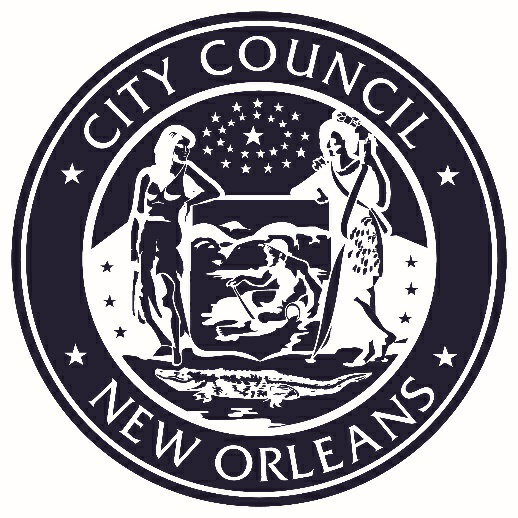  VICE PRESIDENT HELENA MORENOCouncilmember-At-LargePLEASE TURN ALL CELL PHONES AND BEEPERS EITHER OFF OR ON VIBRATE DURING COUNCIL PROCEEDINGS.Class CodeClass TitleFrom: Grade/ StepAnnualTo: Grade/StepAnnualC5311Code Enforcement Case Specialist I61/13$36,11961/27$42,980C5312Code Enforcement Case Specialist II64/13$38,91364/27$46,306C5313Code Enforcement Case Specialist III71/13$46,30671/21$51,144C5314Code Enforcement Case Supervisor78/13$55,10278/25$63,960Class CodeNew ClassificationGradeGrade/StepHiring RateFLSA StatusC4040Space Planner7979/31$70,643ExemptClass CodeClass TitleFrom: Grade/ StepAnnualFLSA StatusC0220Recruiting Specialist7878/23$62,390ExemptC0221Recruiting Supervisor8686/21$74,242Exempt